	ck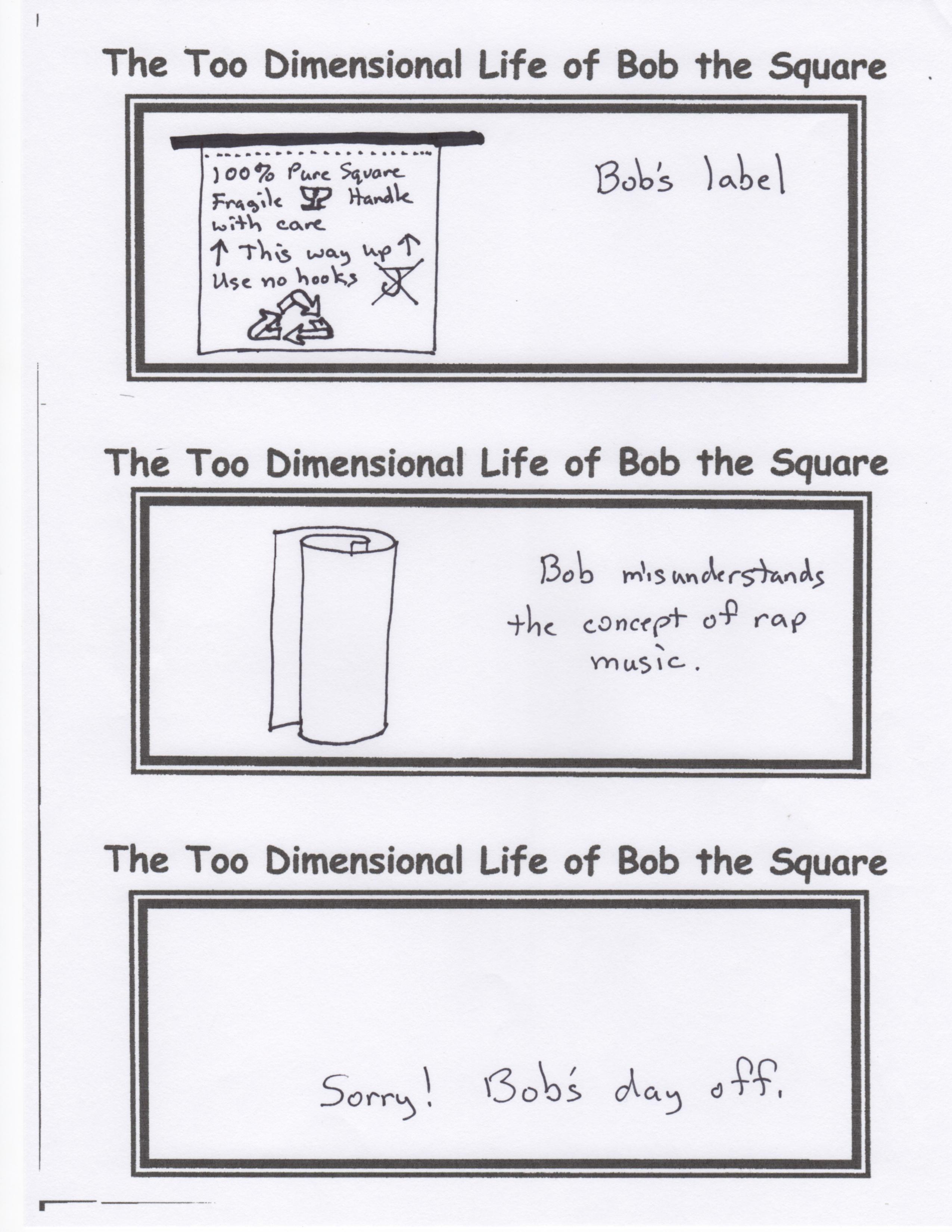 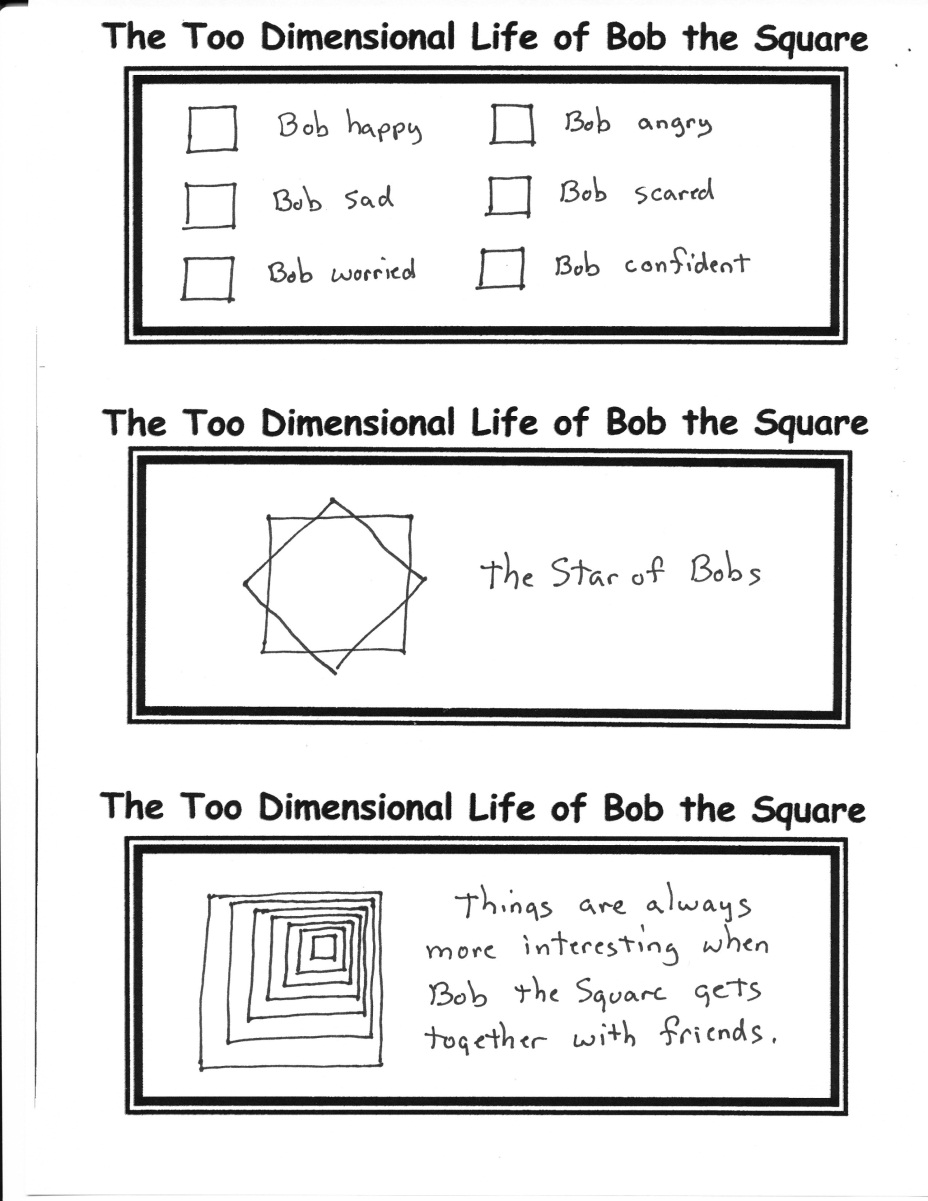 